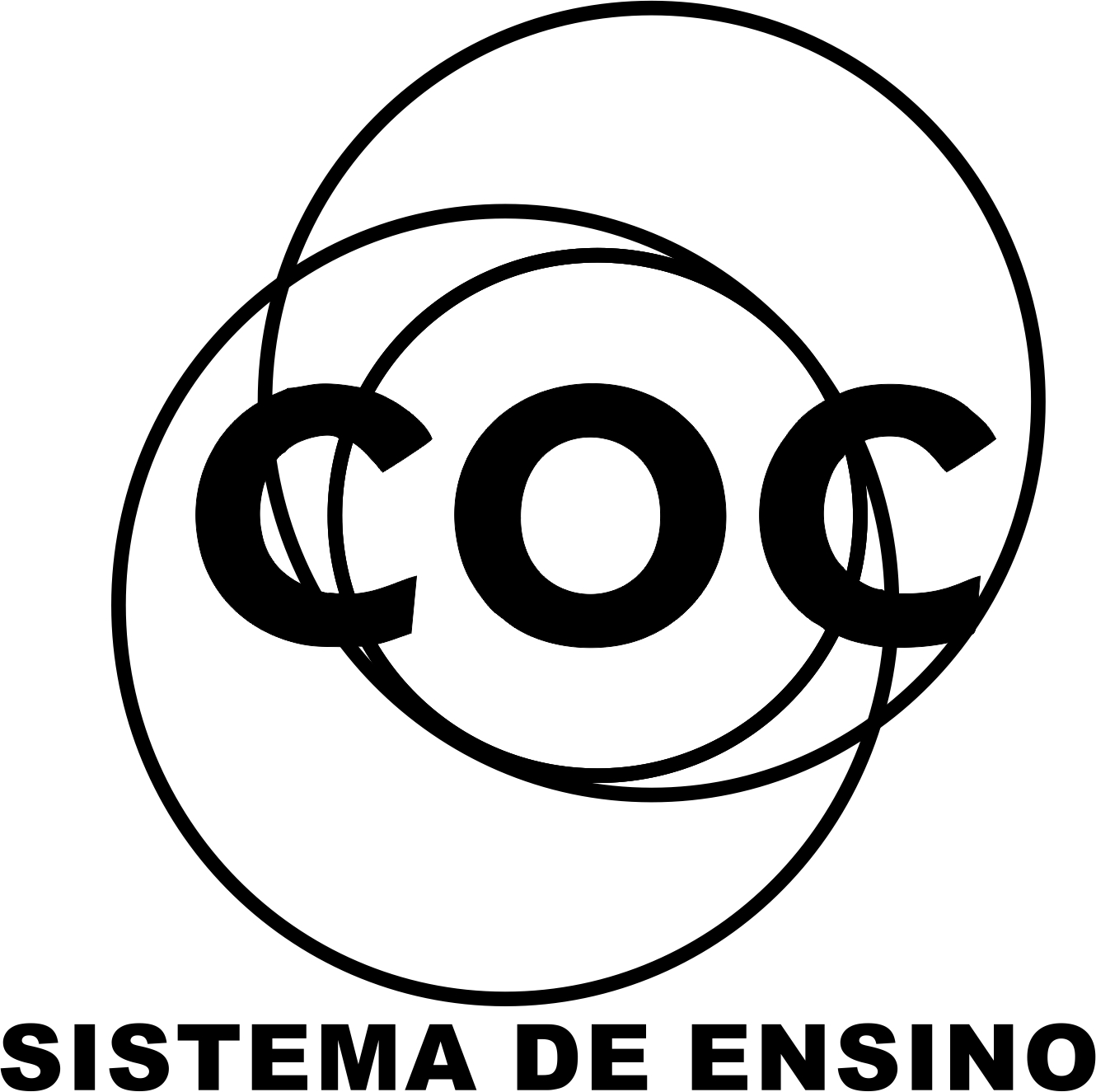 INSTRUÇÕES1- O voto é a mais antiga ferramenta do brasileiro para exercer sua cidadania e escolher seus representantes.  Qual  a definição de  corrupção  ?2- Quais as principais consequências que essa corrupção pode afetar diretamente para nós cidadãos ?3- Cite  duas medidas  importantes que  o voto proporciona para  o desenvolvimento do nosso pais.4-O voto é a participação do indivíduo para uma politica melhor e que pode trazer melhoria para toda a população   através das eleições.Qual a definição de voto  ?5- A figura do coronel era muito comum durante os anos iniciais da República, principalmente nas regiões do interior do Brasil.  Defina como era  o  voto  do cabresto.6-  A existência de um  movimento  social requer organização e engajamento de pessoas.Qual o principal objetivo de um movimento social?8- Qual o nome do líder que ficou  conhecido por lutar pelo direito dos negros nos EUA?9-Os cidadãos antigamente não poderiam escolher seus candidatos pois era de forma indireta as eleições .Como podemos definir o voto censitário ?10-A partir de 1988 , com a nova Constituicão o voto passou a ser direto, como podemos observar o voto passou a ser obrigatório .Como podemos definir o voto nos dias atuais?Preencha o cabeçalho de forma legível e completa.A interpretação das questões faz parte da avaliação.Certifique-se de que, em cada questão, todo o desenvolvimento e as operações estejam explícitos, o não cumprimento do item anulará a questão.Utilize somente caneta de tinta azul ou preta. Prova feita a lápis não será corrigida e não terá direito à revisão.Serão anuladas as avaliações em que forem constatados: termos pejorativos ou desenhos inadequados.Procure cuidar da boa apresentação de sua prova (organização, clareza, letra legível).As respostas com rasuras e/ou líquido corretor não serão revisadas e nem aceitas.Não é permitido ter celulares e/ou objetos eletrônicos junto ao corpo, sobre a carteira ou com fácil acesso ao aluno durante a realização da avaliação, sob pena de sua anulação.Em caso de “cola” a prova será anulada e zerada imediatamente pelo professor ou fiscal de sala.